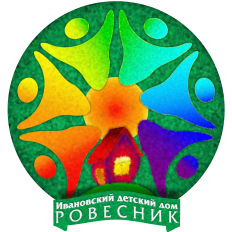 ИВАНОВСКИЙ ДЕТСКИЙ ДОМ «РОВЕСНИК»областное государственное казённое образовательное учреждениедля детей – сирот и детей, оставшихся без попечения родителей153038, г. Иваново, ул. Лежневская, д. 205, тел. 8 (4932) 56-97-13, e-mail: rovesnik_dd@ivreg.ruЭССЕ на тему: «Образование, наука, культура: новые технологи и потребности общества»Работу выполнила: Цапалина Елена ПетровнаРуководитель: Малова Наталья НиколаевнаИваново, 2021Эссе на тему: Образование, наука, культура: новые технологи и потребности общества».Технологии в современном обществе занимают важное место. Они воздействуют на все сферы жизнедеятельности человека, тем самым облегчают жизнь, делая её более лёгкой и современной. Ближайшее двадцатилетие будет эпохой самых радикальных перемен среди: образования, науки и культуры. Благодаря этому между ними происходит тесная взаимосвязь в современном обществе.На сегодняшний день без подготовки квалифицированных специалистов, обладающих набором необходимых научных знаний и привитие им культурных ценностей невозможно осуществить и реализовать новые технологии современного общества.Таким образом, можно сделать вывод, во-первых, культура и образование приобретают особую значимость, поэтому они должны занять приоритетную позицию в будущем среди людей; во-вторых, образование и наука должны быть центром, соединяющимся с пространством культуры, делая их единым пространством среди новых технологий нашего современного общества.Образование наряду с наукой и культурой в современном мире – играют решающую роль, с помощью которой в современном обществе люди могут создавать различные новые технологии, которые смогут облегчить и упростить жизнь людям. Мир и человечество не стоит на месте, поэтому есть такое выражение, которое часто звучит среди тех, кто любит учиться, осваивать новые технологии, получать новые знания и опыт – «идти в ногу со временем». Новые технологии современного общества могут быть уникальными и полезными, которые смогут упростить и наладить жизнь всего человечества в лучшую сторону и сократить время на их использование во время работы. А сейчас хотелось бы более подробно остановиться и порассуждать о каждой новой технологии. Какое будущее ждёт обучение? Как будут выглядеть школьные классы будущего?  Новые технологии, вроде облачных вычислений, дополнительной реальности, различная 3D – печать, прокладывают такое будущее для системы образования, которые мы можем только представить. Нам есть от чего отталкиваться, но мы не можем быть уверены на все 100%, у нас есть возможность просто помечтать…Давайте представим, что устройства подобные тем, которые мы пересилили, будут удивлять человечество своими возможностями, что они видят, посредством контактных линз и очков. В настоящее время доступ к технологиям дополнительной реальности в образовательных целях ограничен по большей части различными приложениями для смартфонов. Кроме того, открываются огромные возможности для удалённого, более современного обучения. Юные инженеры и их учителя – лучший пример людей, нуждающихся в 3D – печати, что в дальнейшем облегчит им обучение. Облачные технологии развиваются, в том числе и образование, будут подвержены глобальным изменениям. Гибкие дисплеи, которые заменят в будущем бумагу, и она отойдёт на второй план. Ещё одна технология, которая завоёвывает призвание – биометрия. С точки зрения образования, учреждения могло бы использовать отпечатки пальцев для предотвращения прогулов, выдача книг из школьной библиотеки и т. п. За последние несколько десятилетий многие увидели появление видеопроекторов в школах, а также переход от обычной меловой доски к белой интерактивной доске, которая позволит ввод данных сразу нескольким ученикам, поэтому развитие современного образования в будущем и его трансформация будет происходить под влиянием новых современных технологий.21 век – век прогресса. Каждый день в мире учёные делают новые открытия, изобретают различные новые приборы, вещества и в дальнейшем их совершенствуют. Открытия делаются и в различных областях науки. Что есть наука? Для чего она человечеству? Каждый хоть раз в жизни задаёт себе такие вопросы. Александр Герцен говорил: «Наука – сила, раскрывает отношение вещей, их законы и взаимодействия». Но насколько сильна современная наука? Каковы её технологические возможности будущего?На сегодняшний день мы можем сказать, что наука в современном обществе играет важную роль во многих отраслях и сферах жизни людей. Уровень развитости науки служит одним из основных показателей развития общества, а также это показатель современного развития государства. Всё, что окружает человека – это достижение науки. Современная наука обладает удивительными возможностями. Информатизация общества достигла такого высокого уровня, что сейчас практически любую информацию можно найти в интернете. Благодаря развитию медицины, биологии, генетики, эмбриологии человечество смогло найти «противоядие» от многих недугов. Так каких же порывов и открытий хотелось бы ожидать в сфере научных открытий в ближайшем будущем? Мы живём во времена второй квантовой революции, что может сулить нам невероятный скачок в технологиях уже в самое ближайшее время.На мой взгляд, наиболее ожидаемой новой технологией в науке будет квантовая криптография – распределение ключей шифрования, таким образом у злоумышленников не будет возможности, как в случае классического шифрования, что в свою очередь во многом обезопасит простых людей от мошенников. В ближайшем будущем повседневная жизнь людей будет в большей степени зависеть от высокочувствительных сенсорных, систем, которые уже сейчас используются для реализации проектов умных домов, умной медицины и умного транспорта. Следовало бы ожидать бурного развития технологий для изучения мозга и взаимодействия с ним. Работа с информацией выйдет на качественный уровень благодаря новым усовершенствованным технологиям будущего, когда гаджеты станут настраиваемыми и могут сами выбирать и фильтровать её в соответствии с нашими предпочтениями и интересами. Многие полезные технологии, которые существуют в нашем мире в областях науки являются большим открытием и до конца не усовершенствованным изобретением человечества, и я надеюсь, что в дальнейшем они будут применены на пользу людям.Горизонты будущего не спешат так быстро раскрываться. И особенно тяжко даётся понимание образа культуры и его новых технологических идей, которые можно будет использовать в будущем. Современное понимание культуры, связано с творчеством, искусством, художеством, музыкой и т. д.Культура и искусство – то, что в первую очередь отличает людей от животных. Сохранить и приумножить культурное наследие является основной задачей любой страны и государства. В век скоростных технологий и стремительных изменений в этой области тоже происходят трансформации: возникают новые направления, недоступные ранее пути реализации и воплощения арт-объектов и исторических ценностей. Новые технологии в культуре активно развиваются, делая ознакомление с культурным и историческим наследием доступным, понятным и легко воспринимаемым для любого человека. Подобные изменения не всегда быстро приживаются, некоторые из них отсеиваются в процессе, но самые удачные остаются и позволяют вовлечь в определённый жанр или направление всё большее количество почитателей. К ним можно отнести новые культурные технологии такие как 3D-театр, интерактивный театр, новые технологии позволили изменить представление о чтении, предоставив читателям книги с интерактивными элементами. Виртуальная реальность, виртуальные экскурсии, 3D – экскурсии, которые могут проходить без экскурсовода и много другое, что ещё есть не везде. На сегодняшний день реализация и работа новых технологий в образовании, науки и культуре можно постоянно усовершенствовать, экспериментировать для более положительной динамики использования её человечеством.Поэтому среди новых технологий у человечества есть свои потребности, чем лучше они будут, тем проще станет жить, заниматься любимым делом затрачивая минимально количество  времени на благо всего человечества.